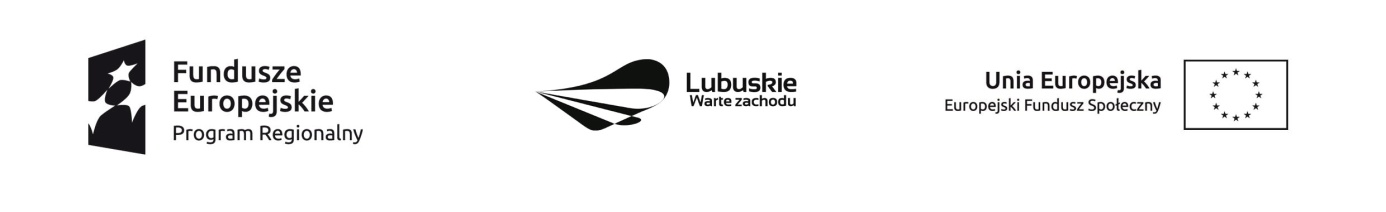         Krosno Odrzańskie, 02.11.2018 r.OgłoszenieDyrektor Powiatowego Centrum Pomocy Rodzinie w Krośnie Odrzańskim informuje, że w wyniku zakończonego naboru ofert na zorganizowanie i przygotowanie usługi cateringowej podczas szkolenia rodzin zastępczych w ramach realizacji projektu „Aktywność – potencjał – rozwój”  wybrano Wykonawcę:Odrzańska Spółdzielnia Socjalna z siedzibą przy ul. Piastów 10 E, 66-600 Krosno Odrzańskie.Uzasadnienie:Wybrana oferta spełnia wymogi formalne i prawne zawarte w treści ogłoszenia.Wykonawca jest podmiotem ekonomii społecznej zgodnie z definicją zawartą w Wytycznych w zakresie zasad realizacji przedsięwzięć w obszarze włączenia społecznego i zwalczania ubóstwa 
z wykorzystaniem środków Europejskiego Funduszu Społecznego i Europejskiego Funduszu Rozwoju Regionalnego na lata 2014-2020.DyrektorPowiatowego  Centrum Pomocy Rodziniew Krośnie OdrzańskimZofia Mielcarek